Supporting Information: Cantor et al. Nestedness across biological scales. PLOS ONE.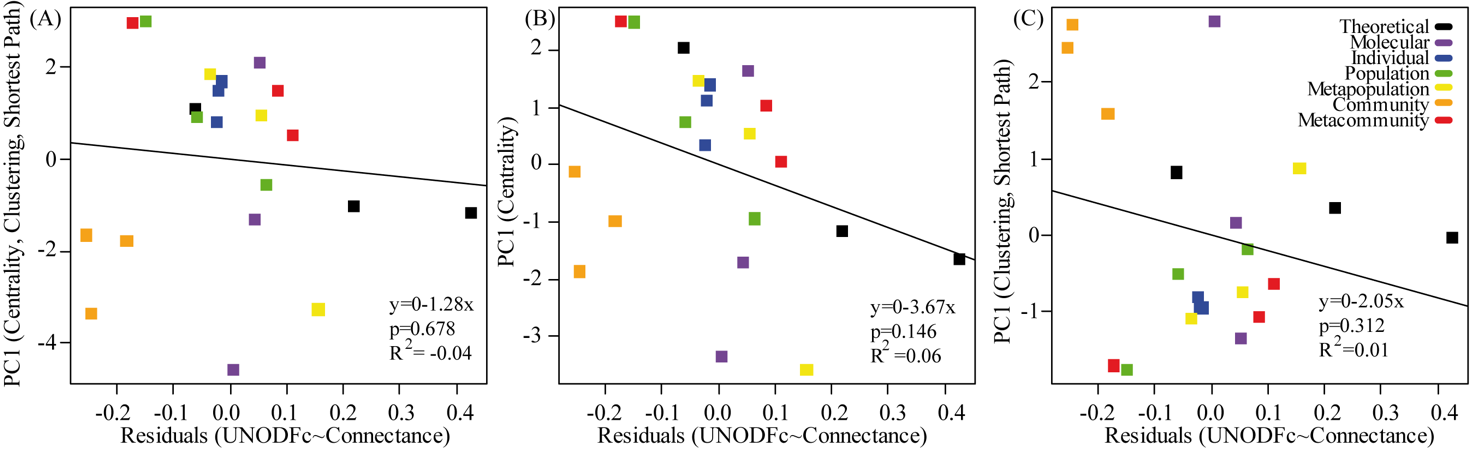 S4 Fig. Relationship between Unipartite Nestedness (UNODF) and network centralization, as given by a simple linear model. Here, we corrected UNODF for network connectance using the residuals of the regression between UNODF and connectance; see S5 Fig. Centralization was described using the first principal component to summarize (A) all 6 centralization metrics, (B) the centrality metrics (degree, betweeness, closeness, eigenvector centrality) and (C) small-world properties (Clustering coefficient and shortest path length). In all cases, the metrics were not related to UNODF (All metrics: R2=-0.04, p=0.678; Centrality: R2=0.06, p=0.146; Small world: R2=0.01, p=0.312), suggesting that UNODF captured a topological feature of one-mode network different than centralized networks or with small world properties.